Velikost úhlů – procvičování                                                                                    28.1.2021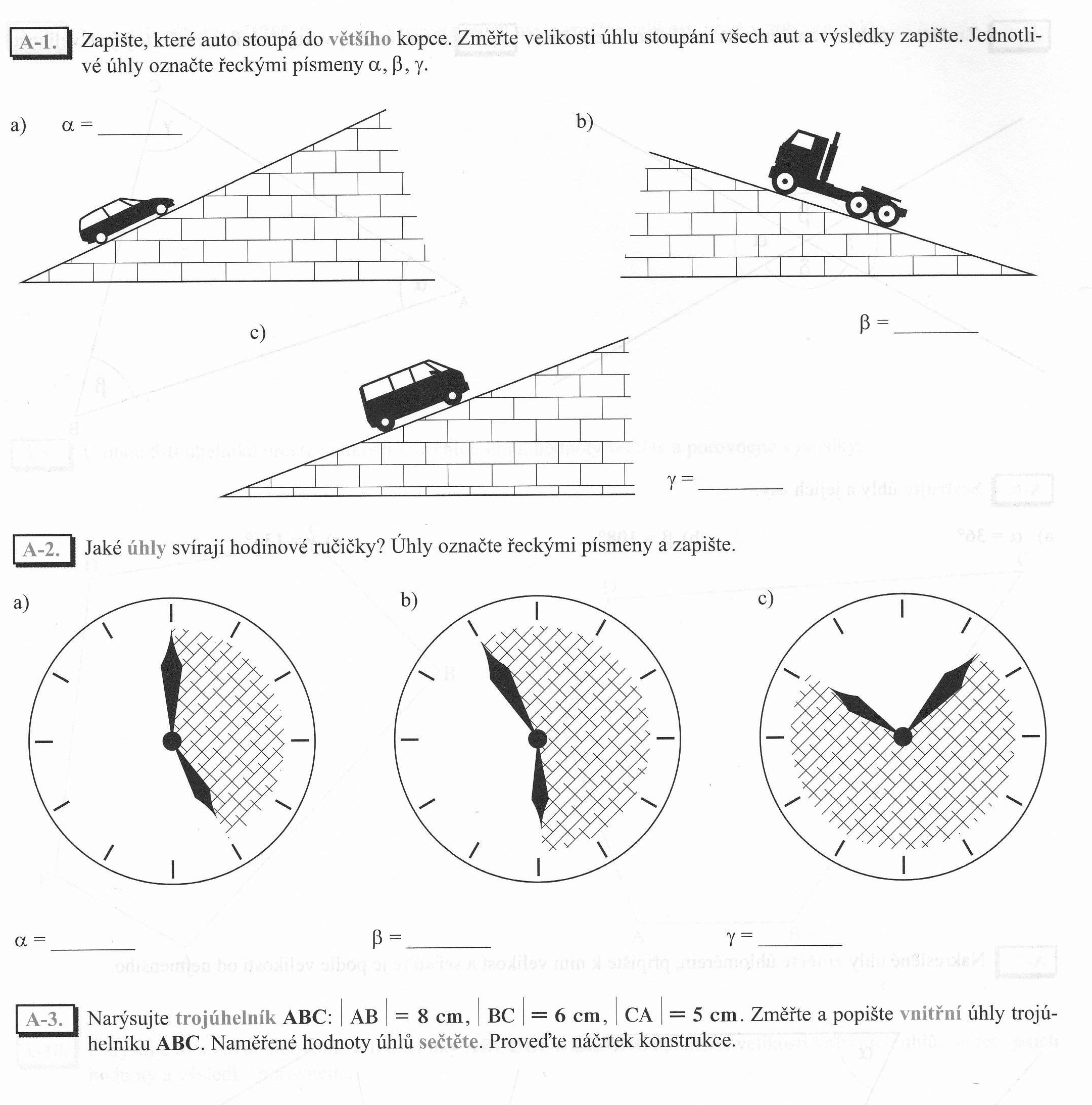 